 Методические рекомендации музыкального руководителядля воспитателей По развитию у детей песенного творчества.Важными условиями возникновения детского творчества считаются:накопление впечатлений от восприятия искусства, которые являются образцом для творчества, его источником;накопление опыта исполнительства, т.к. в процессе музыкальной деятельности у детей развиваются музыкальные способности, ребята приобретают необходимые умения, навыки, знания  для возможности в дальнейшем выражать свои собственные музыкальные впечатления.Детское песенное творчество — характерный вид самостоятельной музыкальной деятельности детей дошкольного возраста. Песенное творчество детей всегда выражает их переживания, рождённые жизнью. Быстрое, импровизированное решение детьми творческих задач основывается на опыте ребёнка, сложившимися под влиянием жизненных впечатлений, впечатлений от музыкальных произведенийКак всякое художественное творчество, песенное творчество требует                                                                               совместных действий, сотворчества взрослого и детей.Для эффективности развития песенного творчества у детей старшего дошкольного возраста необходимо учитывать особенности детской музыкальной субкультуры, обогащать музыкальный опыт детей, создавать стимулирующую к музыкальному творчеству развивающую среду в группе.Примеры наполнения музыкального уголкаСтаршая группа.- Фланелеграф (магнитный мольберт), кружки большие и маленькие, цветочки, елочки -6 мал .и 4 крупных), картинки для фланелеграфа для создания сюжета песни, танца (моделирование)- Альбомы с рисунками к песням («Музыкальный букварь»)-Альбомы с рисунками к песням, которые полюбили дети (возможно авторские, с рисунками одного ребенка)-Атрибуты к муз.сказкам (картинки для фланелеграфа), для инсценирования («Репка», «Теремок»)-Картинки для развития у детей поэтического и песенного творчества (например, к стихам А.Барто), «Пчела жужжит», «Пароход гудит», «Кукла танцует», «Кукла спит», «Лошадка скачет», «Мишка», «Самолет», «Волшебные картинки». - Микрофон игрушечный.-Фонотека с записью песен: звуки природы, музыкальные сказки.- СD проигрыватель-Музыкально-дидактические игры: на развитие звуковысотного слуха «Три медведя» или «Веселые матрешки», на развитие динамического слуха «Колокольчики», на развитие умения различать длительность звуков (долгий, короткий звуки, пунктирный ритм) «Петух, курица, цыпленок»; на различение жанров музыкальных произведений: песню, танец, марш «Три кита»и др.-Неозвученные муз. инструменты: балалайка, «немая» клавиатура, гармошка -3 шт. разной величины). Картинки: дудочка, скрипка, саксофон, баян, аккордеон, гармонь, флейта, свистульки.-Муз.инструменты: погремушки, ложки, барабан, бубен, металлофон, колокольчики, маракасы, румба, треугольник, трещотки, ксилофон, муз. молоточки, различные шумовые самодельные инструменты: на вешалке ключи, бутылочки, фломастеры, варежки с пуговицами. Баночки киндеров с разными наполнителями, несколько одинаковых (см. «Обруч» №3 2006, «Муз. рук.» №3 2007)- Кубики с гранями- картинками (по песням)-Лесенка -5 ступенек (+игрушки б. и м.)-Платочки, маски, ленточки, элементы ряжения.-Нотный стан, ноты.-Портреты композиторов по программе музыкального развития.Подготовительная группа-Фланелеграф (магнитный мольберт), нотный стан, кружочки- ноты, короткие и длинные полосочки, маленькие и большие изображения (для выкладывания ритма)-Пособие для обучения детей определению формы муз. произведения.-Картинки для создания сюжетов к знакомым песням: для побуждения к поэтическому и песенному творчеству.-Ребусы с названиями нот в словах-Рисунки к потешкам с текстами, на которые можно придумать песенку.-Картинки с музыкальными жанрами (песня, танец, марш) для побуждения к песенному творчеству.-Иллюстрации к муз. сказкам-Атрибуты к сказкам и песням для их инсценирования.-Фонотека (СD с записями песен в исполнении взрослых, детей, индивидуальные кассеты для самостоятельной записи своего музыкального поэтического творчества)- СD проигрыватель-Альбомы с рисунками детей к полюбившимся песням.-Сюжетные картинки, побуждающие к песенному творчеству.- «Эмоции» (графическое пособие с карточками с изображениями лиц в разных эмоциональных настроений), карточки к игре «цвет-настроение» для определения характера мелодии при слушании произведений; - Музыкально-дидактические игры (те же, что в старшей группе, но с усложненными заданиями)-Неозвученный проигрыватель с пластинками, неозвученные муз. инстр.- балалайки, скрипки, дудочки, саксофоны, гармошки.-Муз. инструменты: погремушки, ложки, барабан, бубен, металлофон, ритмические кубики, колокольчики, маракасы, кастаньеты, трещотки, ксилофон, баян, гармонь, шумовые на вешалке (см. в старшей группе)-Лесенка из 7 ступенек-Ноты песен (крупно), нотный стан, полоски (6 маленьких и 4 больших)-Платочки, маски, ленточки, кокошники.-Портреты композиторов.Развивая у ребят песенное творчество, следует обращать на использование песен-образцов.    Они служат своеобразными побудителями для решения детьми творческих задач, поэтому должны обладать особыми свойствами:-мелодии песен-образцов должны быть точными, ясными, яркими;-текст –интересным, кратким, запоминающимся; -ритм песен-образцов должен способствовать созданию ребёнком ритма     собственной мелодии.Игровые задания и Музыкально-дидактические игры для развития песенного творчества у детей.ИМЯПопросите ребенка спеть свое имя или другие имена на двух звуках, передавая разнообразные интонацииГОРНИмпровизировать простейшие попевки, подражая звучаниям горна: тра-та-таЧУДЕСНАЯ ПЕСЕНКАПопросите ребенка сыграть на металлофоне самостоятельно придуманные сочетания интонаций и ритмов и попытаться воспроизвести их в пенииМАЛЕНЬКИЙ-БОЛЬШОЙ.Попросите ребенка спеть самостоятельно, находя то высокие интонации:(поет маленькая кукушка, мяукает котенок и т.д.), то более низкие:(поет большая кукушка, мяукает кошка, мычит корова и т.д.)
КТО БОЛЬШЕ?Предложить ребенку импровизировать мотив из 2х-3х звуков на слог «Ля».Такое задание можно провести в соревновательном характере между взрослым и ребенком или между детьми: кто больше придумает попевок.ЗАКОНЧИ МЕЛОДИЮПредложить ребенку закончить мелодию. Для этого ребенок должен знать текст песни. Взрослый исполняет песню, но не до конца. И предлагает допеть недостающие звуки детям.СОЧИНИ ПЕСНЮПредложить детям текст для запоминания и импровизаций. Взрослый, в качестве примера, по-своему «пропевает» текст. Детям предлагается пропеть свой вариант сочинения.1.Дождь идет, как из ведра,Загрустила детвора.2. Как под горкой, под горой    Торговал старик золой3. Ярко солнце светит,   Радуются дети!4. Вот из леса я иду,    Грибы-ягоды несу. и др. (можно использовать отрывки из готовых стихов или сочинять  воспитателю самому.)Музыкальные вопросы и ответы.Задача. Формировать способы импровизации окончания мелодии, начатой взрослыми; развивать чувство лада и чувство музыкальной вопросо-ответной формы.Ход При объяснении задания детям напоминают, что в разговоре людей один спрашивает, а другой отвечает, например: «Ты куда идешь?» — «Домой!» В песне тоже можно задать музыкальный вопрос и дать музыкальный ответ. Тексты вопросов и ответов могут предлагаться, а могут быть ответы, придуманные самим ребенком.«Ау, где ты?» -«Я здесь» («Сижу на стуле»); «Оля, пора домой!» - «Не хочу» («Хочу гулять») Зайка, зайка, где бывал?На лужайке танцевал.Что ты хочешь, кошечка?Молочка немножечко.Что-то Машеньки не слышно…Погулять, наверно, вышла.Мышка, Мышка, что ты спишь? Что соломкою шуршишь?Я боюсь уснуть, сестрица, кот усатый мне приснится.Воспитатель поёт мелодию вопроса без фортепианного сопровождения, а ребенок импровизирует ответ.МДИ «Ступеньки»Игровой материал. Лесенка из пяти ступенек, игрушки (матрешка, мишка, зайчик, детские музыкальные инструменты (аккордеон, металлофон, губная гармошка).Ход игры. В игре участвует несколько детей.Ребенок-ведущий исполняет на любом инструменте мелодию, другой ребенок определяет движение мелодии вверх, вниз или на одном звуке и соответственно передвигает игрушку (например, зайчика) по ступенькам лесенки вверх, вниз или постукивает на одной ступеньке. Следующий ребенок действует другой игрушкой.МДИ «Бубенчики»Игровой материал. Карточки (по числу играющих) с изображением трех бубенчиков: красный —«дан», зеленый —«дон», желтый—«динь»; маленькие карточки с изображением таких же бубенчиков (на каждой по одному); металлофон.Ход игры.Воспитатель-ведущий показывает детям большую карточку с бубенчиками: «Посмотрите, дети, на этой карточке нарисованы три бубенчика. Красный бубенчик звенит низко, мы назовем его «дан», он звучит так (поет дo первой октавы): дан-дан-дан. Зеленый бубенчик звенит немного выше, мы назовем его «дон», он звучит так (поет ми первой октавы): дон-дон-дон. Желтый бубенчик звенит самым высоким звуком, мы назовем его«динь», и звучит он так (поет соль первой октавы): динь-динь-динь». Педагог просит детей спеть, как звучат бубенчики: низкий, средний, высокий. Затем всем детям раздают по одной большой карточке.Воспитатель показывает маленькую карточку, например, с желтым бубенчиком. Тот, кто узнал, как звучит этот бубенчик, поет «динь-динь-динь» (соль первой октавы). Воспитатель дает ему карточку, и ребенок закрывает ею желтый бубенчик на большой карточке.Металлофон можно использовать для проверки ответов детей, а также в том случае, если ребенок затрудняется спеть (он сам играет на металлофоне).В игре участвует любое количество детей (в зависимости от игрового материала). Но при этом надо помнить, что каждый участник получит маленькую карточку только тогда, когда споет соответствующий звук или сыграет его на металлофоне.МДИ «Громко-тихо запоём»Игровой материал. Любая игрушка.Ход игры. Дети выбирают водящего. Он уходит из комнаты. Все договариваются, куда спрятать игрушку. Водящий должен найти ее, руководствуясь громкостью звучания песни, которую поют все дети: звучание усиливается.по мере приближения к месту, где находится игрушка, или ослабевает по мере удаления от нее. Если ребенок успешно справился с заданием, при повторении игры он имеет право спрятать игрушку.Игру можно провести как развлечение.МДИ «Какая музыка?»Игровой материал. Проигрыватель, пластинки с записями вальса, пляски, польки; карточки с изображением танцующих вальс, народную пляску и польку.Ход игры. Детям раздают карточки.  В  записи звучат музыкальные пьесы, соответствующие содержанию рисунков на карточках. Дети узнают произведение и поднимают нужную карточку.МДИ «Птичий концерт»Дидактическая задача. Учить детей различать высоту звука.Материал. Музыкальный инструмент для подыгрывания (металлофон, фортепиано, флейта).Ход игры. Дети учатся воспроизводить по высоте звуки: в диапазоне секунды, терции, квинты.Ведущий или воспитатель поет, а дети отвечают.Ведущий. На березовой верхушкеЦелый день поет кукушка: дети: Ку-ку-ку-ку!Ведущий. А синица целый день поёт громко: Дети: Тень-тень, тень-тень!Ведущий. Вторит дятел им: тук-тук,                    Долбя клювом старый сук. Дети. Тук-тук-тук!Примечание. Для создания игрового момента можно использовать шапочки-маски с изображением птиц. Игру можно выполнять по ролям: одни дети имитируют голосом кукушку, другие- синицу, третьи дятла. Тот, кто лучше выполнил имитацию, исполняют пляску.МДИ «Мама и детки»Дидактическая задача. Развивать звуковысотный слух.Материал. Игрушки: гусь, курица, утка и шапочки-маски гусят, цыплят и утят.Ход игры. Игрушки (гусь, курица, утка) расставлены в разных углах зала. Ведущий(педагог) поочередно выполняет роль мамы-гусыни, мамы- курицы, мамы- утки. При этом поет на звуке «ре» 1-ой октавы: «Где мой утята, милые ребята? Кря-кря-кря!» Дети, изображающие утят, бегут к утке и поют свой ответ на звуке «ля»1-ой октавы: «Кря-кря-кря — мы здесь!». То же самое по очереди делают гусята, цыплята.Примечание. В этой игре можно использовать импровизацию ответов от разных звуков. Затем можно предложить детям представить, как будут отвечать детки, если они испугались, веселятся, грустят.МДИ «Музыкальный домик»Игровой материал. Красочный домик, карточки с рисунками, иллюстрирующими названия песен.Ход игры. В домике помещаются 4-5 карточек. Дети по очереди вынимают карточки и передают их ведущему, называя песню. Песни исполняют без музыкального сопровождения, могут исполнять всей группой хором и индивидуально.МДИ «Сочинялкин»Задачи. Учить создавать творческий продукт (песню или мелодию) по замыслу.Материал. Карточки-подсказки (цветок, бабочка, солнышко, пиктограммы, снежинка, мяч, сюжетные знакомые картинки и т. д.) - они лежат за ширмой.Ход игрыПедагог читает стихотворение: «Можем спеть про всё на свете: Как резвятся, пляшут дети, Как зимою снег идёт, Как в саду цветок растёт, Как козёл ест лист капустный, Как нам радостно и грустно, Спеть про солнышко, и дождик, И про пуговицу тоже. Мы про всё, что захотим, Тотчас песню сочиним!» (Е. Гомонова) Проводится беседа (о чём может быть песенка, о чём детям хотелось бы придумать свою песенку). Детям, затрудняющимся в выборе темы,предлагается пройти за ширму и взять карточку- подсказку.МДИ «Снег, снег»Задачи. Учить подбирать образные определения, укладывать слова в ритм музыки. Развивать основы стихотворного творчества.Ход игрыПедагог даёт послушать в записи «Польку» М. Глинки и говорит, что ему хочется на эту музыку придумать песенку про снег.  Включает ещё раз и во время звучания тактов 2, 4, б, 8 пропевает: «Снег, снег!» Предлагает детям придумать остальные слова.Дети подбирают прилагательные к слову «снег»: белый, пушистый, мягкий, холодный, серебристый, искристый, блестящий и т. д. Подбирают по два слова в строку в ритм музыке, затем поют: Белый, холодный снег, снег!Мягкий, пушистый снег, снег!И серебристый снег, снег, снег!Добрый, весёлый снег, снег!МДИ «Три медведя»Задачи. Развивать умение импровизировать разным тембром голоса в зависимости от персонажа, от жанра музыки. Учить соотносить игровой образ с тембром музыкальных инструментов.Материал. Шапочки медведей (медведя, медведицы и медвежонка). Карточки с  изображением музыкальных инструментов (туба, флейта, труба, контрабас, виолончель, скрипка).Ход игрыДетям предлагается выбрать игровой образ, надеть шапочки. Под пение взрослого дети ходят как медведи, затем импровизируют мелодии.Во бору, во лесу три медведя жили,Три медведя жили, малину есть любили.Как малину найдут, сразу песню запоют.Папа-мишка низко пел: ля-ля-ля.Мама нежно песню пела: ля-ля-ля.А Мишутка-медвежонок звонко песню запевалДа малину доедал: ля-ля-ля.Усложнения: предложить детям выбрать детский музыкальный инструмент, который подходит для характеристики их героя.Желаем вам и вашим деткам творческих успехов!И даже если песенная импровизация сначала  примитивна и неинтересна, то нужно обязательно заверить маленького исполнителя, что стоит ещѐ немного поработать, пофантазировать- и всё получится!!!Рекомендации для родителей по развитию творчества ребёнкав игре на детских музыкальных инструментах: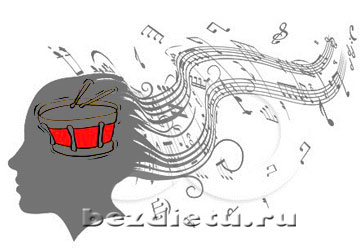    У одних детей чувство ритма врождённое, а у других его надо развивать с самого раннего возраста.         Специальные занятия, направленные на совершенствовании «шестого» чувства, пойдут на                       пользу всем малышам.АЗБУКА МОРЗЕ           Малыш впервые взял в ручки погремушку. Он ещё неосознанно и беспорядочно трясёт ею и радуется издаваемым звукам.                         Это – его первый шумовой инструмент. 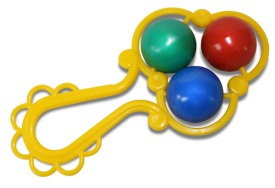  Возьмите у ребёнка погремушку и простучите ею какой-то определённый ритм. Вначале это могут быть просто короткие удары одинаковой длины.  Чуть позже длину ударов можно разнообразить. Например: два коротких удара – два длинных и наоборот. Наверняка, у ребёнка округлятся глазки, и он заинтересованно потянется к игрушке. Простучите этот же ритм ещё раз и передайте эстафету малышу. Вероятнее всего, ваш кроха попытается повторить за вами исполненную ритмическую фигуру. В музыке ритмической фигурой называют разные по длине звуки, идущие друг за другом.         Это что-то вроде «музыкальной» азбуки Морзе. Естественно, у малыша пока не получится воспроизвести заданный вами ритм, но это будет первое приобщение ребёнка к ритмическим упражнениям. У него начнёт формироваться восприятие определённого ритма.ЛАДУШКИ-ЛАДУШКИ…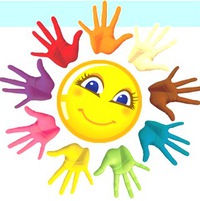      Очень полезно для развития ритма играть с ребёнком в специальные игры, знакомые каждому из нас с самого детства и бережно передаваемые из поколения в поколение.      Например, играть всей семьёй в «Ладушки». В этой игре вам необходимо делать хлопки в определённом ритме: на слог «ла» – 1 длинный хлопок, на слоги «душ» и «ки» – два коротких, затем всё наоборот: «ла-душ»-2 коротких и  «ки» -1 длинный. Далее, на слоги «где бы-ли у ба-буш-ки» делаете 7 ровных коротких хлопков. Получается целая ритмическая фигура:           !            !                       !      Теперь попробуйте акцентировать некоторые хлопки, например те, которые выпадают на ударения в словах.      Точно так же можно играть с ребёнком и в другие ритмические игры.  Постепенно малыш научится отличать длинные звуки от коротких.ЮНЫЙ БАРАБАНЩИК     Начиная с трёхлетнего возраста малыша можно знакомить с другими ударными инструментами. Приобретать их лучше всего вместе с ребёнком. Сходите всей семьёй в магазин игрушек и обратите внимание малыша на музыкальные молоточки, колокольчики, барабаны и бубны.     Сначала сами продемонстрируйте ребёнку, как они звучат. Постарайтесь при этом простучать какой-нибудь определённый ритм. Например: два длинных удара, три коротких… Наверняка ваш кроха отдаст предпочтение наиболее понравившемуся ему инструменту. Смело покупайте эту игрушку и начинайте с ней «работать».       Если вы приобрели детский бубен, покажите малышу, как на нём можно играть: стучать ладошкой по бубну или просто встряхивать инструмент.      Научите ребёнка не просто беспорядочно колотить по бубну, а попытаться чередовать короткие хлопки с длинными. При этом можно напевать знакомую песенку, например, «Маленькой ёлочке холодно зимой». 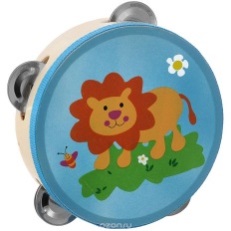   В результате у вас должна получиться следующая ритмическая группа: один длинный хлопок – два коротких, один длинный – два коротких, пять коротких хлопков - один длинный.                                               Можно использовать любую детскую песенку с простым ритмом.     Если малыш выбрал барабан,  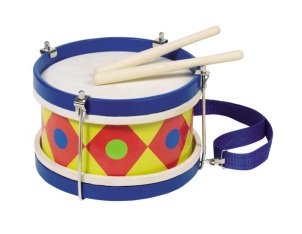 прежде всего, покажите ему, как правильно держать палочки и ударять ими по барабану, Затем простучите малышу простейшую мелодию и попросите его повторить за вами.      Можете взять его ручки в свои и вместе с ним что-нибудь простучать.Если же ребёнку надоест заниматься под вашим руководством, и он захочет просто поколотить по инструменту, вам придётся вытерпеть этот «концерт». Ни в коем случае не ругайте ребёнка за производимый шум.Просто мягко подскажите ему, что его игра будет звучать более приятно,если чередовать звуки разной длины.ИГРАЕМ И ПОЁМ    Когда малышу исполнится 4 года, можно познакомить его и с другими ударными инструментами: ксилофонами и металлофонами. Для этого вам придётся приобрести детский вариант этих инструментов в магазине игрушек.           Ксилофон представляет собой набор деревянных брусков различной длины, которые располагаются на специальной подставке.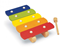    Металлофон – это ряд свободно расположенных металлических пластинок. Ударяя по деревянным брускам или металлическим пластинам специальными молоточками, можно сыграть несложную мелодию. 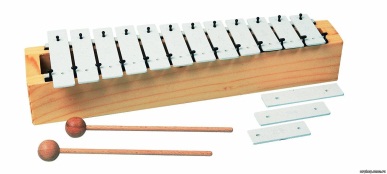 Для начала взрослым необходимо самим немного освоитьксилофон  или металлофон, чтобы суметь проиграть ребёнку знакомую мелодию. Лучше всего разучить что-то из детского репертуара.         Когда малыш прослушает песенку в вашем исполнении, скорее всего, у него появится желание тут же повторить её.         Попробуйте сделать это вместе, чтобы у малыша не возникло разочарования оттого, что у него ничего не получилось. В дальнейшем кроха запомнит, по каким именно пластинкам или брусочкам надо ударять, чтобы прозвучали эти мелодии.     Когда малыш освоит инструменты, можно предложить ему самостоятельно подобрать песенку. Это упражнение будет очень полезно не только для развития ритма, но и для развития слуха.      Посоветуйте ему выбрать хорошо знакомую мелодию, несколько раз пропойте её, а затем начинайте подбирать на инструменте. Сначала определите, с какого звука вы начнёте её играть. Для этого пропойте первый звук песенки и, одновременно с пением, ударяйте молоточком по брусочкам или пластинкам.            Когда нужный звук будет найден, продолжайте петь мелодиюи выстукивать её на инструменте.ДОМАШНИЕ  МУЗЫКАЛЬНО-ИНСТРУМЕНТАЛЬНЫЕ   ИМПРОВИЗАЦИИ                      РАЗОВЬЮТ В РЕБЁНКЕ  ЧУВСТВО  РИТМА, ТЕМБРОВЫЙ И ЗВУКОВЫСОТНЫЙ СЛУХ
  ПОМОГУТ ВАМ ВОСПИТАТЬ У НЕГО  ЛЮБОВЬ  К  МУЗЫКЕ,ПУСТЬ  ДАЖЕ  ОН  И  НЕ  СТАНЕТ  ВЕЛИКИМ  МУЗЫКАНТОМ.